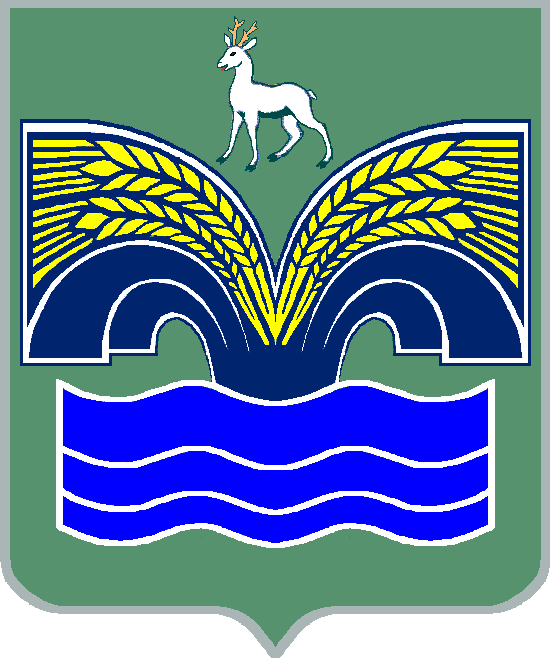 АДМИНИСТРАЦИЯСЕЛЬСКОГО ПОСЕЛЕНИЯ ХИЛКОВО
МУНИЦИПАЛЬНОГО  РАЙОНА КРАСНОЯРСКИЙСАМАРСКОЙ ОБЛАСТИПОСТАНОВЛЕНИЕ                                    от   10 июня 2021 г.  № 39О внесении изменений в постановление администрации сельского поселения Хилково муниципального района Красноярский Самарской области от 22.07.2015 года № 44 «О межведомственной комиссии по противодействию коррупции на территории сельского поселения Хилково муниципального района Красноярский Самарской области»          В связи с кадровыми изменениями в администрации сельского поселения Хилково, администрация сельского поселения Хилково муниципального района Красноярский Самарской области ПОСТАНОВЛЯЕТ:Приложение 2 к постановлению администрации сельского поселения Хилково муниципального района Красноярский Самарской области от 22.07.2015 года № 44 «О межведомственной комиссии по противодействию коррупции на территории сельского поселения Хилково муниципального района Красноярский Самарской области» считать утратившим силу.Утвердить новый состав комиссии, согласно приложению 2.Опубликовать настоящее постановление в газете «Красноярский вестник».Настоящее постановление вступает в силу с момента его подписания. Глава сельского поселения Хилково муниципального районаКрасноярский Самарской области                                               О.Ю. Долгов                       Приложение 2                                                                      к постановлению администрации сельского                                                                         поселения Хилково муниципального                                                                         района Красноярский Самарской области                                                                                      от   10.06.2021 г. № 39СОСТАВмежведомственной комиссии  по противодействию коррупции на территории  сельского поселения Хилково муниципального района Красноярский Самарской областиДолгов Олег ЮрьевичГлава сельского поселения Хилково, председатель комиссии;Норкина Елена ВячеславовнаВедущий специалист администрации сельского поселения Хилково, заместитель председателя комиссии;Новикова Светлана НиколаевнаВедущий специалист – главный бухгалтер администрации сельского поселения Хилково, секретарь комиссии;Синельникова Ирина СтепановнаБалабанова Валентина Григорьевна      Инструктор по работе с детьми и молодежью администрации сельского поселения Хилково (по согласованию).Депутат Собрания представителей сельского поселения Хилково муниципального района Красноярский Самарской области (по согласованию)